Профили стальные листовые гнутые с трапециевидными гофрами для строительства. Технические условия ГОСТ 24045-94ГОСТ 24045-94

Группа В22
МЕЖГОСУДАРСТВЕННЫЙ СТАНДАРТПРОФИЛИ СТАЛЬНЫЕ ЛИСТОВЫЕ ГНУТЫЕ С ТРАПЕЦИЕВИДНЫМИ ГОФРАМИ 
ДЛЯ СТРОИТЕЛЬСТВАТехнические условияSteel sheet cold-formed sections with trapezoidal corrugations for building. 
SpecificationsМКС 77.140.70
ОКСТУ 1122Дата введения 1995-09-01Предисловие1 РАЗРАБОТАН Центральным научно-исследовательским и проектным институтом строительных металлоконструкций им. Н.П.Мельникова (ЦНИИПСК) Российской Федерации
ВНЕСЕН Минстроем России 2 ПРИНЯТ Межгосударственной научно-технической комиссией по стандартизации и техническому нормированию в строительстве (МНТКС) 17 ноября 1994 года
За принятие проголосовали:3 Постановлением Минстроя России от 07.02.95 N 18-9 межгосударственный стандарт ГОСТ 24045-94 введен в действие непосредственно в качестве государственного стандарта Российской Федерации с 1 сентября 1995 года4 ВЗАМЕН ГОСТ 24045-86 
5 ИЗДАНИЕ с Поправкой (ИУС 4-96)*
_______________
* В данное издание поправка не внесена. Текст поправки см. ярлык "Примечания". - Примечание изготовителя базы данных.
     1 Область применения
Настоящий стандарт распространяется на стальные холодногнутые листовые профили с трапециевидной формой гофра (далее - профилированные листы), изготавливаемые на профилегибочных станах и предназначенные для применения в строительстве и других отраслях промышленности.

Обязательные требования к качеству профилированных листов изложены в пунктах 3.3, 3.4, 4.3. 

2 Нормативные ссылки
В настоящем стандарте использованы ссылки на следующие нормативные и технические документы.

ГОСТ 164-90 Штангенрейсмасы. Технические условия

ГОСТ 427-75 Линейки измерительные металлические. Технические условия

ГОСТ 380-94 Сталь углеродистая обыкновенного качества. Марки

ГОСТ 1050-88 Прокат сортовой, калиброванный, со специальной отделкой поверхности из углеродистой качественной конструкционной стали. Общие технические условия

ГОСТ 3749-77 Угольники поверочные 90°. Технические условия

ГОСТ 7502-98 Рулетки измерительные металлические. Технические условия

ГОСТ 7566-94 Металлопродукция. Приемка, маркировка, упаковка, транспортирование и хранение

ГОСТ 8026-92 Линейки поверочные. Технические условия

ГОСТ 9045-80 Прокат тонколистовой холоднокатаный из низкоуглеродистой качественной стали для холодной штамповки. Технические условия*
_______________
* Действует ГОСТ 9045-93 Прокат тонколистовой холоднокатаный из низкоуглеродистой качественной стали для холодной штамповки. Технические условия 

ГОСТ 14918-80 Сталь тонколистовая оцинкованная с непрерывных линий. Технические условия

ГОСТ 15150-69 Машины, приборы и другие технические изделия. Исполнения для различных климатических районов. Категории, условия эксплуатации, хранения и транспортирования в части воздействия климатических факторов внешней среды

ГОСТ 15846-79 Продукция, отправляемая в районы Крайнего Севера и труднодоступные районы. Упаковка, маркировка, транспортирование и хранение*
_______________
* Действует ГОСТ 15846-2002 "Продукция, отправляемая в районы Крайнего Севера и приравненные к ним местности. Упаковка, маркировка, транспортирование и хранение". - Примечание КОДЕКС".
ГОСТ 16523-97 Прокат тонколистовой из углеродистой стали качественной и обыкновенного качества общего назначения. Технические условия

ГОСТ 19904-90 Прокат листовой горячекатаный. Сортамент

ГОСТ 30246-94 Прокат тонколистовой рулонный с защитно-декоративным лакокрасочным покрытием для строительных конструкций. Технические условия

СНиП 2.03.11-85 Строительные нормы и правила. Защита строительных конструкций от коррозии

ТУ 2.034-225-87 Щупы. Технические условия
ТУ 14-1-4695-89 Прокат тонколистовой холоднокатаный электролитический оцинкованный с полимерными покрытиями. Технические условия

ТУ 14-11-236-88 Прокат тонколистовой холоднокатаный алюминированный. Технические условия
ТУ 14-11-247-88 Прокат тонколистовой холоднокатаный с алюмоцинковым покрытием. Технические условия 

3 Сортамент3.1 Профилированные листы классифицируют по:
- назначению;

- материалу исходной заготовки;

- наличию защитно-декоративного лакокрасочного покрытия.
3.1.1 По назначению профилированные листы подразделяют на типы:

Н - для настила покрытий;

НС - для настила и стеновых ограждений;

С - для стеновых ограждений.
3.1.2 По материалу исходной заготовки профилированные листы подразделяют:

- на листы из тонколистового оцинкованного проката по ГОСТ 14918 (без обозначения);

- на листы из тонколистового проката с алюмоцинковым покрытием по ТУ 14-11-247-88 (обозначение АЦ);

- на листы из тонколистового алюминированного проката и проката с алюмокремниевым покрытием по ТУ 14-11-236-88 (обозначение А и АК);

- на листы из тонколистового проката с электролитическим цинковым покрытием по ТУ 14-1-4695-89 (обозначение ЭОЦП).
3.1.3 По наличию защитно-декоративного лакокрасочного покрытия профилированные листы подразделяют:

- на листы без лакокрасочного покрытия (без обозначения);

- на листы с лакокрасочным покрытием по ГОСТ 30246 (указывается обозначение лакокрасочных материалов).
3.2 Схемы и примеры условных обозначений профилированного листа приведены в приложении А.
3.3 Форма, размеры, площадь сечения, масса 1 м длины, справочные величины на 1 м ширины профилированных листов и масса 1 м должны соответствовать указанным на рисунках 1-9 и в таблицах 1-8.

(Поправка, ИУС 4-96).
Рисунок 1 - Профилированный лист типа Н высотой 57 и 60 мм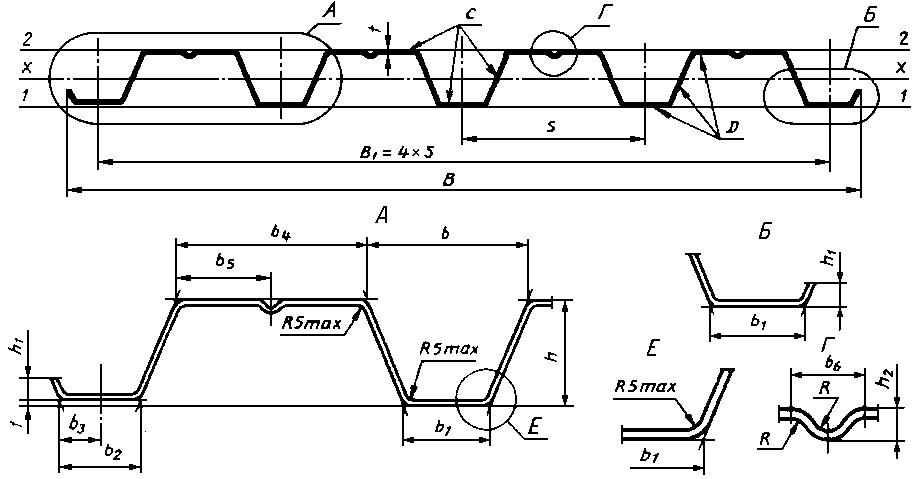 Рисунок 1 - Профилированный лист типа Н высотой 57 и 60 ммТаблица 1Рисунок 2 - Профилированный лист типа Н высотой 75 мм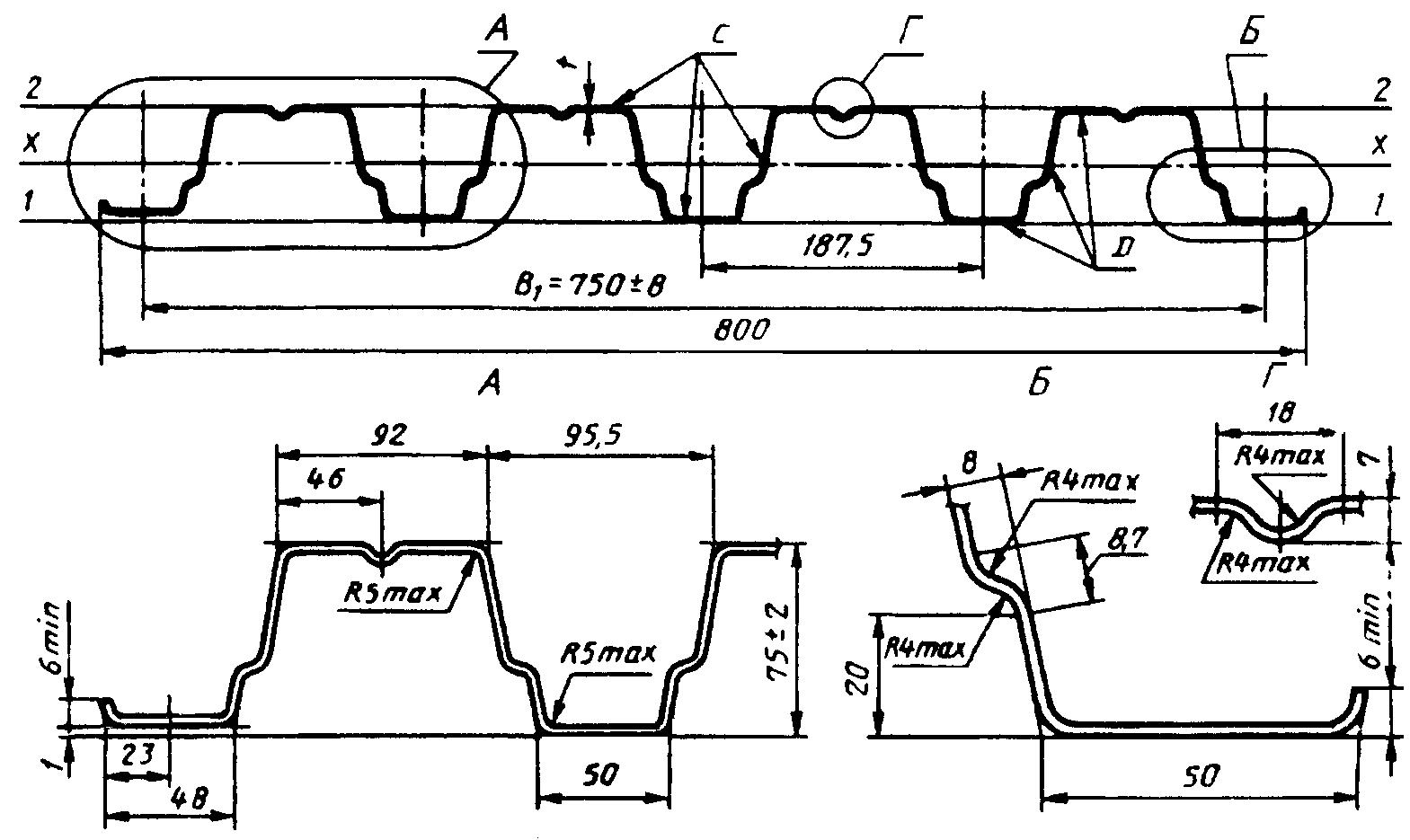 
Рисунок 2 - Профилированный лист типа Н высотой 75 мм
Таблица 2Рисунок 3 - Профилированный лист типа Н высотой 114 мм, шириной 600 мм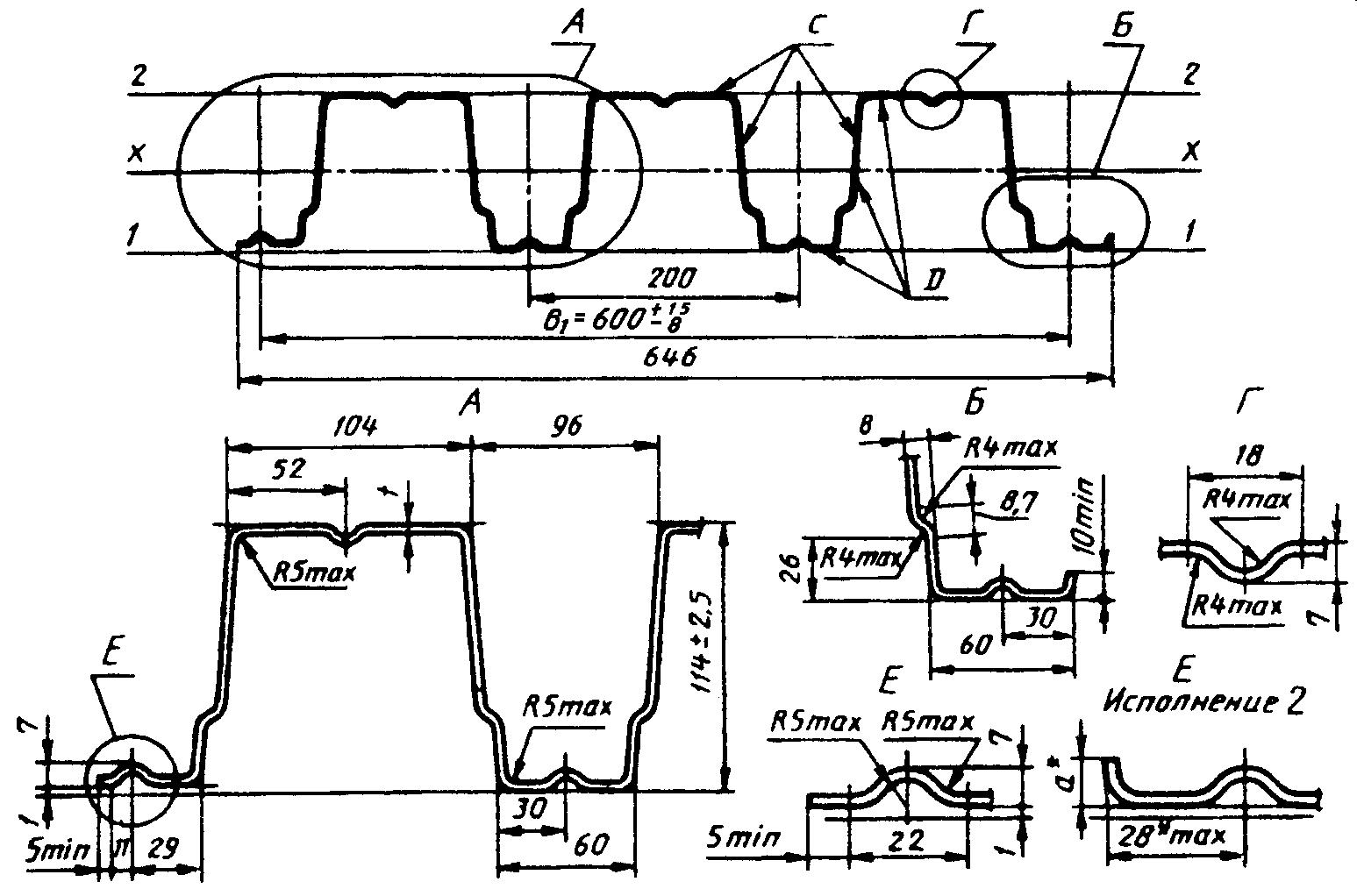 ________________
* Размер технологический, .
Рисунок 3 - Профилированный лист типа Н высотой 114 мм, шириной 600 мм Рисунок 4 - Профилированный лист типа Н высотой 114 мм, шириной 750 мм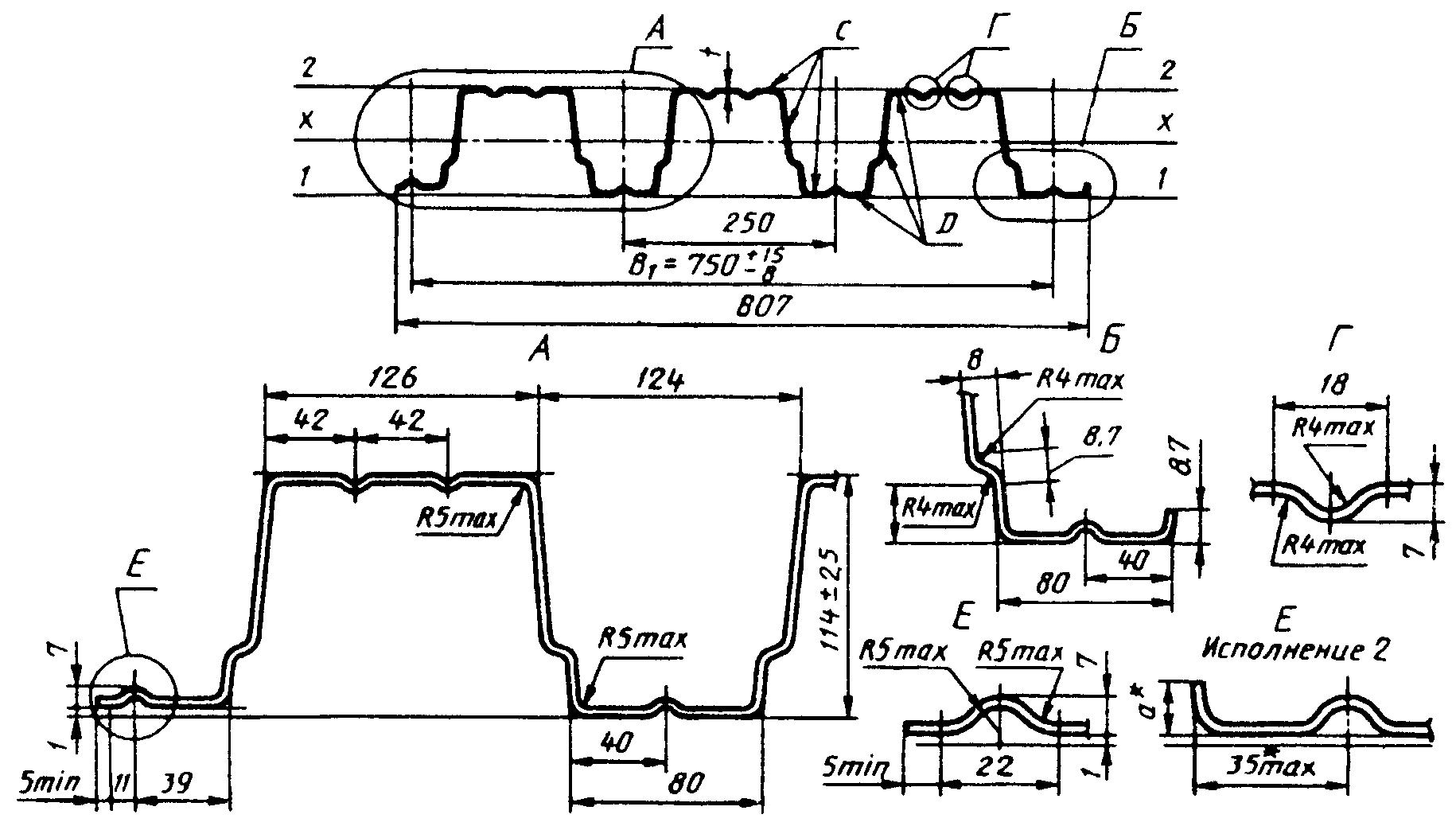 _________________
* Размер технологический, .
Рисунок 4 - Профилированный лист типа Н высотой 114 мм, шириной 750 мм 
Таблица 3 Рисунок 5 - Профилированный лист типа НС высотой 35 мм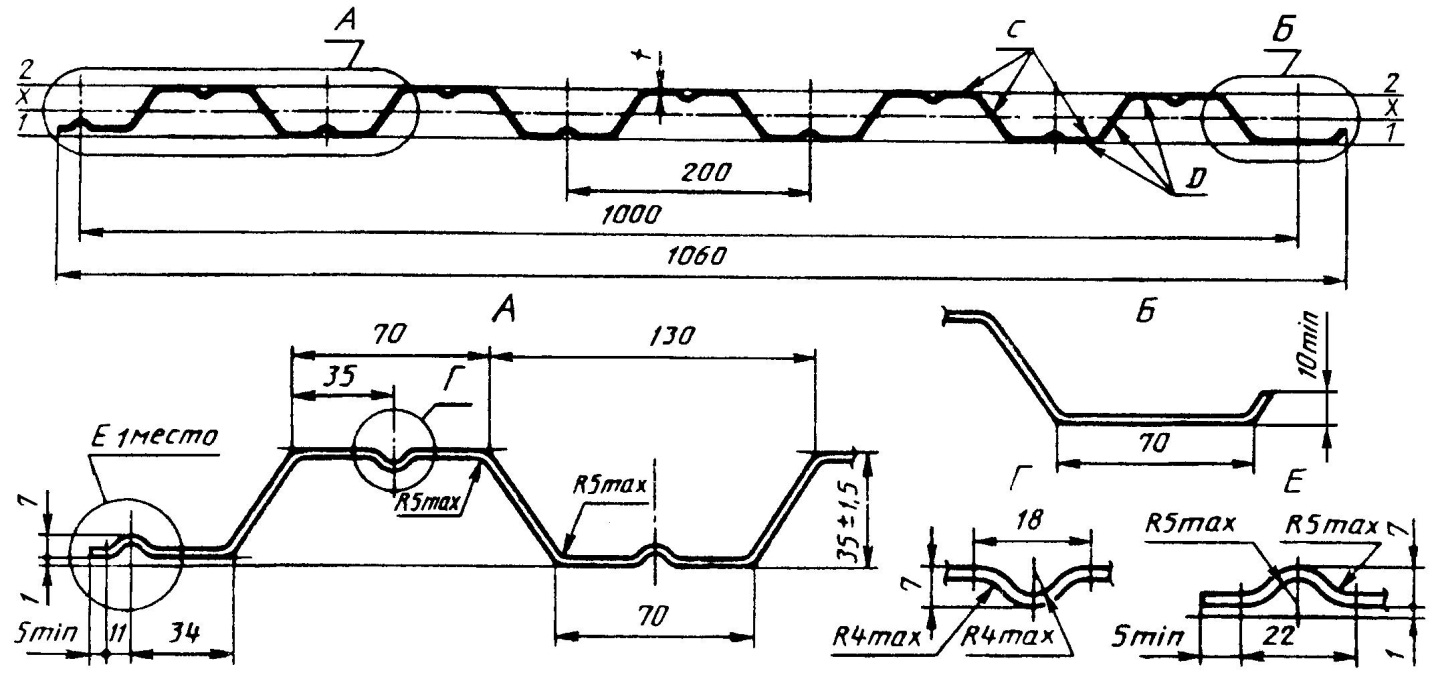 
Рисунок 5 - Профилированный лист типа НС высотой 35 мм
Таблица 4Рисунок 6 - Профилированный лист типа НС высотой 44 мм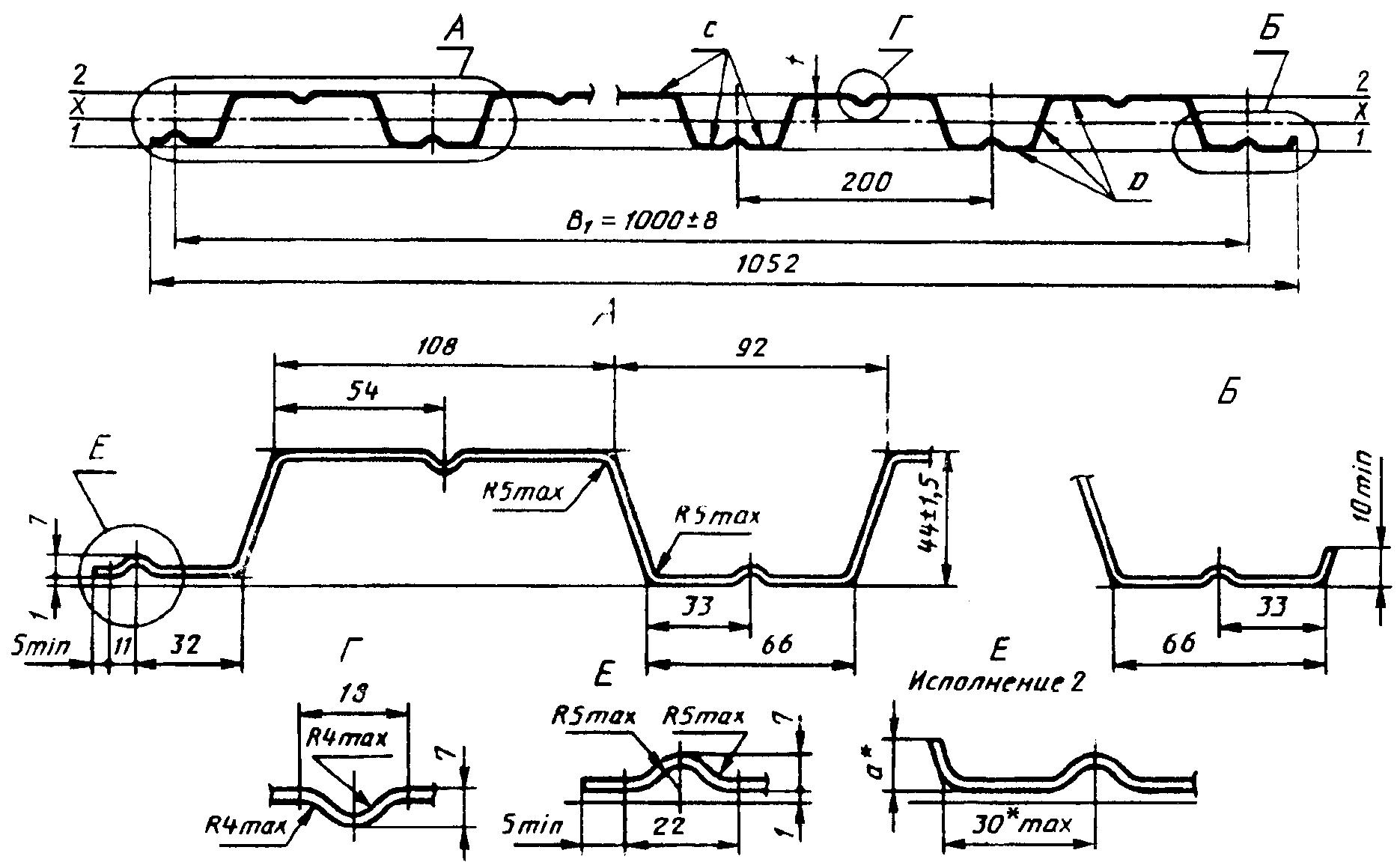 ________________
* Размер технологический, 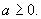 
Рисунок 6 - Профилированный лист типа НС высотой 44 мм 
Таблица 5Рисунок 7 - Профилированный лист типа С высотой 10 и 18 мм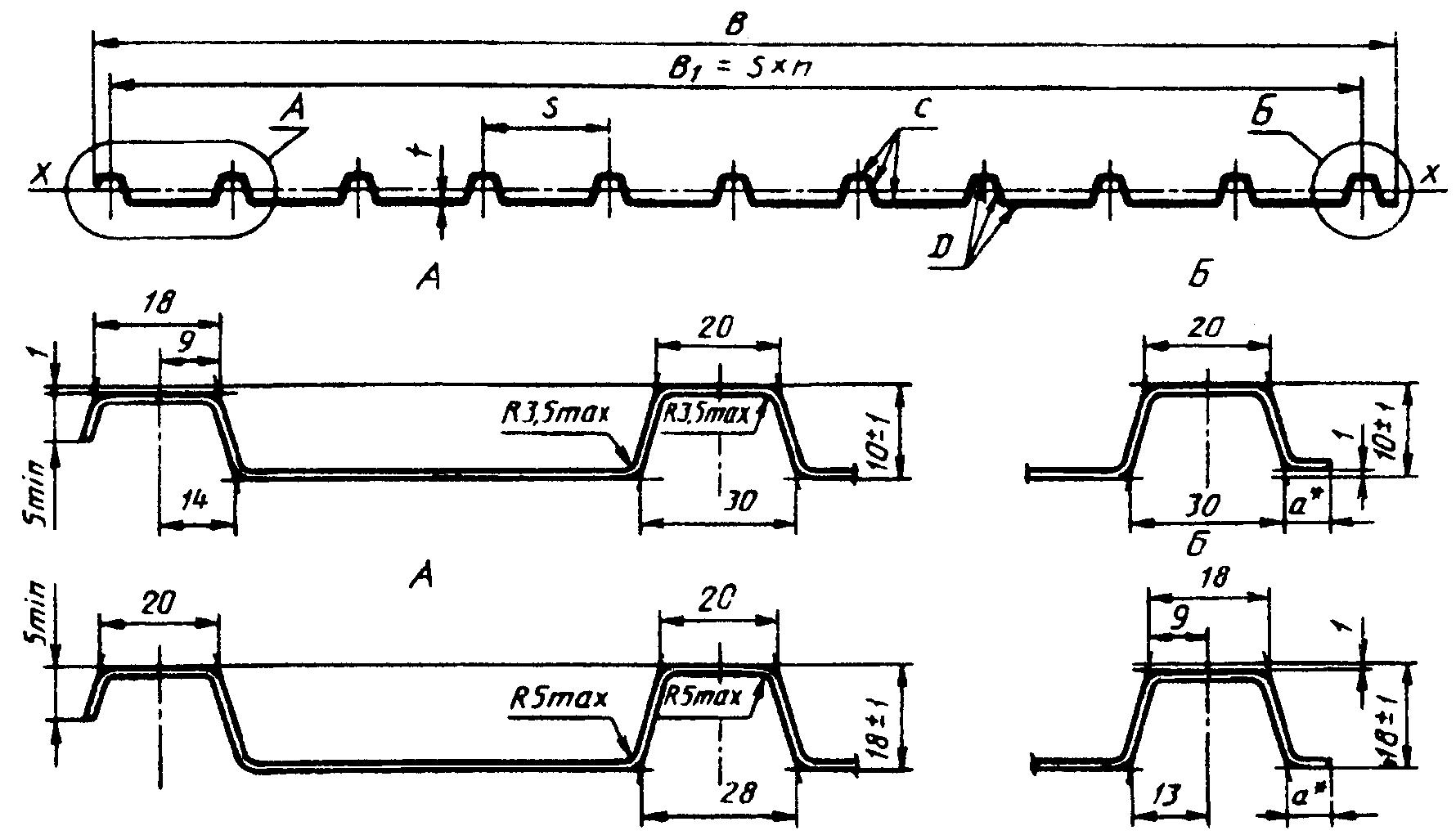 _________________
* Размер технологический, 
Рисунок 7 - Профилированный лист типа С высотой 10 и 18 мм 
Таблица 6Рисунок 8 - Профилированный лист типа С высотой 15 мм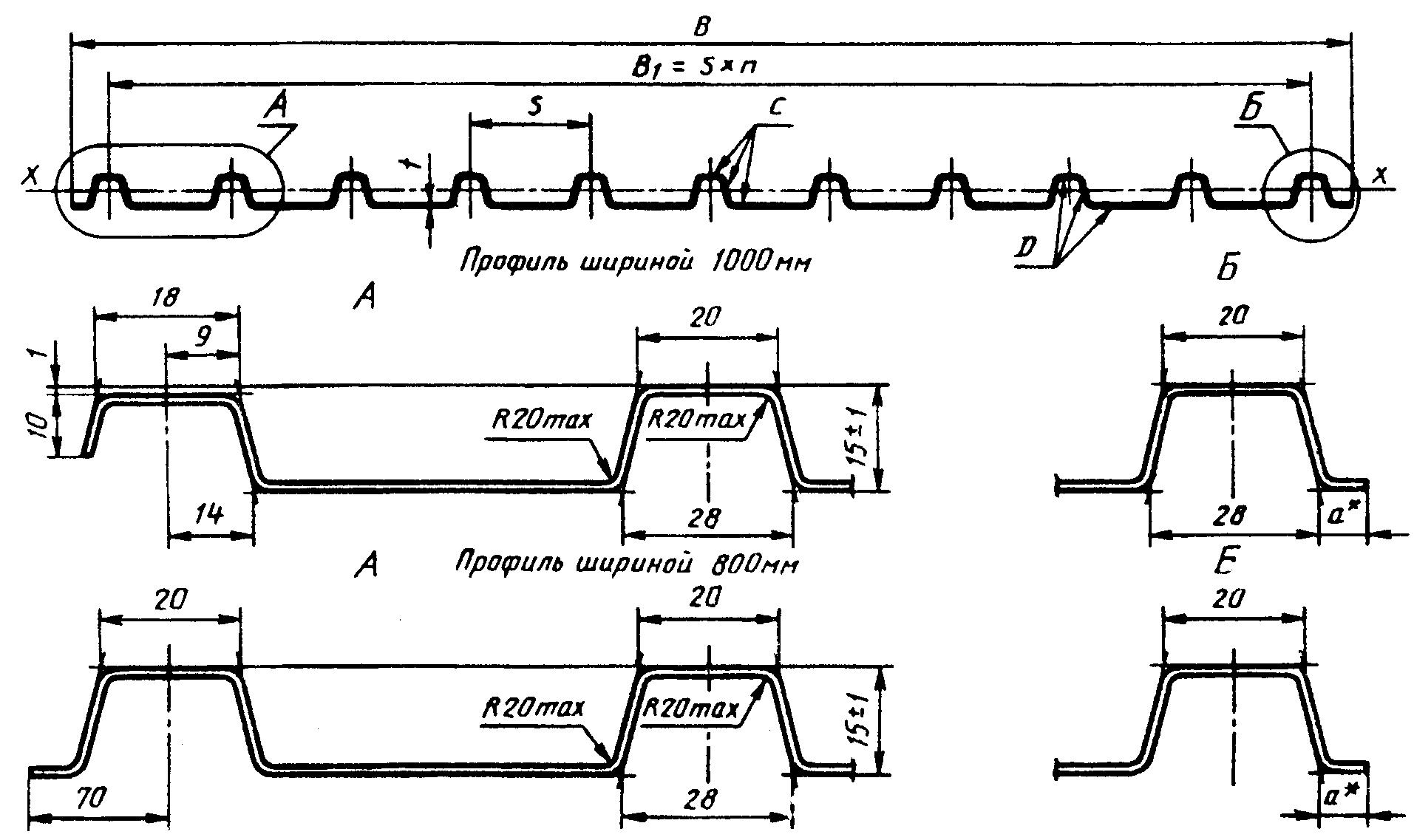 _________________
* Размер технологический, .
Рисунок 8 - Профилированный лист типа С высотой 15 мм 
Таблица 7Рисунок 9 - Профилированный лист типа С высотой 21 и 44 мм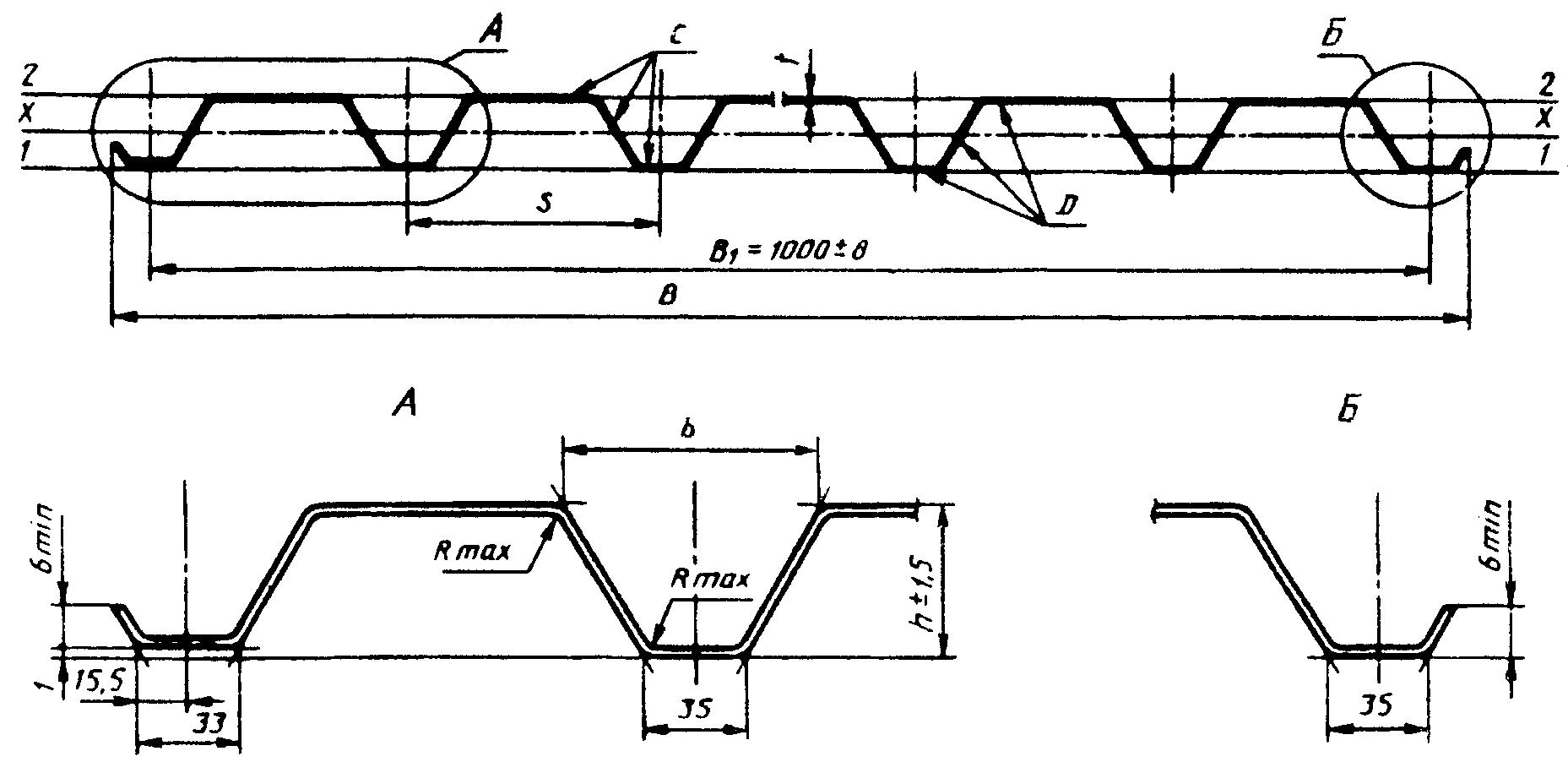 
Рисунок 9 - Профилированный лист типа С высотой 21 и 44 мм

Таблица 8

Примечания к таблицам 1-8. 
1 При вычислении массы плотность стали принята равной 7,85 г/см; масса цинкового покрытия, нанесенного на 1 м с двух сторон листа, принята равной 414 г. Масса лакокрасочного покрытия не учитывалась. 2 Данные по геометрическим характеристикам профилей (моменты инерции и сопротивления) являются справочными и получены, допуская рабочую ширину () плоских участков сжатых полок равной:  - при определении моментов сопротивления;  - при определении моментов инерции.
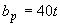 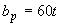 3 Справочные величины на 1 м ширины получены делением расчетных характеристик на ширину . Масса 1 м получена делением массы 1 м длины на ширину .
3.4 Профилированные листы по длине должны изготовляться:

- кратной (250 мм) мерной длины от 3 до 12 м - для настила (типов Н и НС);

- кратной (300 мм) мерной длины от 2,4 до 12 м - для стеновых ограждений (типов НС и С).

По согласованию изготовителя и потребителя допускается изготовлять профилированные листы любой мерной длины, а также длиной менее 3 и более 12 м для настила. 
4 Технические требования 4.1 Требования к исходным материалам 
4.1.1 Профилированные листы без лакокрасочных покрытий всех типов должны изготовляться из тонколистового холоднокатаного проката, приведенного в таблице 9.Таблица 9

Допускается применять прокат, получаемый по импорту, показатели качества которого соответствуют требованиям соответствующих нормативных документов.
4.1.2 Профилированные листы с лакокрасочными покрытиями должны изготовляться из проката с защитно-декоративным лакокрасочным покрытием для строительных конструкций по ГОСТ 30246.
4.1.3 Материал лакокрасочного покрытия, его толщина, цвет должны соответствовать ГОСТ 30246 и устанавливаются по согласованию изготовителя с потребителем.

Основные лакокрасочные материалы, применяемые для покрытия профилированных листов, и условия их применения приведены в приложении Б. 
 4.2 Требования к защитным покрытиям
4.2.1 Качество покрытия (цинкового, алюмоцинкового, алюмокремниевого, алюминиевого) профилированных листов должно удовлетворять требованиям нормативных документов на материал исходной заготовки для профилирования.
4.2.2 Качество лакокрасочного покрытия профилированных листов должно удовлетворять требованиям ГОСТ 30246.
4.2.3 На поверхности цинкового, лакокрасочного покрытий допускаются потертости, риски, следы формообразующих валков, не нарушающие сплошность покрытия. 
4.3 Требования к геометрической точности
4.3.1 Предельные отклонения размеров профилей всех типов не должны превышать указанных в таблице 10.

Таблица 10В миллиметрах 4.3.2 Предельные отклонения по толщине профилированных листов должны соответствовать предельным отклонениям по толщине заготовки нормальной точности прокатки по ГОСТ 19904без учета толщины покрытия. Предельные отклонения не распространяются на отклонения по толщине в местах изгиба.
4.3.3 Разность ширины крайних узких полок гофров профилированных листов должна быть не менее 2 мм.

На плоской части более узких полок рекомендуется производить маркировку в виде продольного зига, окраски или другими способами.
4.3.4 Серповидность профилированных листов не должна превышать 1 мм на 1 м длины при длине профилей до 6 м и 1,5 мм на 1 м длины - при длине профилей более 6 м. Общая серповидность не должна превышать произведения допускаемой серповидности на 1 м на длину листа в метрах.
4.3.5 Волнистость на плоских участках профилированных листов не должна превышать 1,5 мм, а на отгибах крайних полок - 3 мм.
4.3.6 Косина резов профилированных листов не должна выводить длину листов за номинальный размер и предельное отклонение по длине. 
 4.4 Комплектность 
4.4.1 В комплект поставки должны входить:

- профилированные листы одного типоразмера, материала исходной заготовки, вида лакокрасочного покрытия;

- крепежные изделия (по согласованию потребителя с изготовителем);

- документ на отгружаемую продукцию. 
 4.5 Маркировка 
4.5.1 Маркировка профилированных листов - по ГОСТ 7566.
4.5.2 Маркировку наносят на ярлык, который крепят к пакету.

Маркировка должна содержать:

- наименование или товарный знак предприятия-изготовителя;

- условное обозначение профилированного листа;

- длину и количество профилированных листов в пакете;

- теоретическую массу пакета;

- номер пакета и партии;

- клеймо технического контроля предприятия-изготовителя. 
 4.6 Упаковка 
4.6.1 Упаковку профилированных листов производят по чертежам предприятия-изготовителя, утвержденным в установленном порядке. Упаковка должна обеспечивать сохранность листов и защитного покрытия от механических повреждений, а также от смещения листов в пакете относительно друг друга.
4.6.2 Упаковка профилированных листов, предназначенных для экспорта, должна соответствовать нормативной документации, утвержденной в установленном порядке, и контракту.

При отгрузке профилей в районы Крайнего Севера и труднодоступные районы упаковка должна производиться в соответствии с ГОСТ 15846. 5 Правила приемки5.1 Приемку профилированных листов производят партиями.
Партией считают листы одного типоразмера, изготовленные из заготовок одной партии. Допускается формирование партий из листов, изготовленных из заготовок разных партий одного предприятия-изготовителя.

Масса партии не должна превышать 75 т. Партия должна состоять из пакетов. Масса пакета не должна превышать 10 т.
5.2 Для контроля показателей качества на соответствие требованиям 4.2.3 и 4.3 отбирают по одному верхнему листу из каждого пакета одной партии профилированных листов.

Допускается для контроля отбирать по одному листу из первого и последнего пакетов одной партии, если установленные показатели качества обеспечиваются технологией производства.
5.3 Партию считают принятой, если показатели качества соответствуют требованиям настоящего стандарта.
5.4 При получении неудовлетворительных результатов контроля хотя бы по одному из показателей качества, по нему проводят повторный контроль на удвоенном количестве профилированных листов, отобранных от той же партии.

Если при повторной проверке окажется хотя бы один лист, не удовлетворяющий требованиям настоящего стандарта, то всю партию подвергают поштучной приемке.
5.5 Каждая партия отгружаемой продукции должна сопровождаться документом, содержащим:

- наименование или товарный знак предприятия-изготовителя;

- наименование потребителя;

- номер заказа;

- номер партии;

- условное обозначение профилированного листа;

- данные о количестве и номера пакетов с указанием теоретической массы каждого пакета;

- данные об общей теоретической массе профилированных листов в партии;

- штамп технического контроля предприятия-изготовителя. 
6 Методы контроля6.1 Марка, свойства, толщина проката, а также качество лакокрасочного покрытия исходной заготовки должны быть удостоверены документом о качестве предприятия - изготовителя заготовки.
6.2 Качество поверхности металлического и лакокрасочного покрытия профилированных листов определяют визуально.
6.3 Размеры профилированных листов контролируют рулеткой по ГОСТ 7502, металлической линейкой по ГОСТ 427, штангенрейсмасом по ГОСТ 164. Ширину и высоту листов измеряют на расстоянии от 40 до 500 мм, длину - по двум сторонам.
6.4 Серповидность по ребру гофра и волнистость профилированных листов проверяют поверочной линейкой длиной 1 м по ГОСТ 8026 и набором щупов по ТУ 2.034-225-87.

Общую серповидность определяют с помощью струны, закрепленной на плоской горизонтальной поверхности, и линейки по ГОСТ 427.
6.5 Косину резов профилированных листов измеряют линейкой по ГОСТ 427 и угольником по ГОСТ 3749, установленным по крайнему гофру профиля.
6.6 За результат измерения размеров по 6.3-6.5 принимают среднее значение, полученное при трех замерах в одном сечении или по одной линии, при этом результаты каждого измерения должны находиться в пределах нормируемых допусков.
6.7 Для контроля продольных стыков профилированных листов каждого типа в соответствии с требованиями 4.3.3 периодически, не реже одного раза в квартал, проводится контрольная сборка.

Сборка должна осуществляться свободно, без дополнительных механических воздействий, при этом крайние узкие полки накладывают внахлест на более широкие крайние полки.
6.8 Размеры и форму профилированных листов допускается контролировать другими средствами измерения, утвержденными в установленном порядке и обеспечивающими необходимую точность измерения. 

7 Транспортирование и хранение7.1 Профилированные листы перевозят транспортом всех видов в соответствии с правилами перевозки и условиями погрузки и крепления грузов, действующими на транспорте данного вида.
7.2 Пакеты при транспортировании и хранении должны быть уложены на деревянные или из другого материала подкладки одинаковой толщины не менее 50 мм, шириной не менее 150 мм и длиной больше габаритного размера пакета не менее чем на 100 мм, расположенные не реже чем через 3 м.

Пакеты при транспортировании должны быть закреплены и надежно предохранены от перемещения.
7.3 При транспортировании и хранении пакеты должны быть размещены в один ярус.

Допускается размещение транспортируемых и хранимых пакетов в два и более ярусов при условии, что масса 1 м всех профилей, расположенных над нижним профилем, не должна превышать 3000 кг/м.
7.4 Условия транспортирования профилированных листов при воздействии климатических факторов должны соответствовать условиям 7, хранения - условиям 3 по ГОСТ 15150.
Приложение А (обязательное). Схема и примеры условных обозначений профилированного листаПриложение А
(обязательное)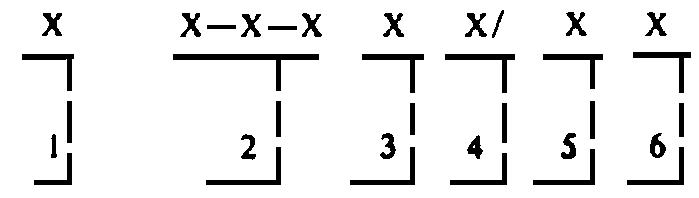 1 - тип профилированного листа (3.1.1); 2 - размеры в миллиметрах (высота , ширина  и толщина  ); 3 - материал исходной заготовки (3.1.2); 4 - обозначение лакокрасочного покрытия листа по поверхности С (3.1.3, рисунки 1-9); 5 - обозначение лакокрасочного покрытия листа по поверхности Д (3.1.3, рис. 1-9); 6 - обозначение настоящего стандарта.


Примеры условных обозначений

Профилированный лист типа Н высотой 57 мм, шириной 750 мм, толщиной 0,8 мм, имеющий лакокрасочное покрытие эмалью МЛ-1202 по поверхности С и лакокрасочное покрытие эмалью МЛ-1203 по поверхности Д, изготовленный из проката с алюмоцинковым покрытием: 
Н57-750-0,8 АД МЛ-1202/МЛ-1203 ГОСТ 24045-94 
То же, имеющий лакокрасочное покрытие краской ОД-ХВ-221 по поверхности С, и без лакокрасочного покрытия поверхности Д, изготовленный из алюминированного проката:
Н57-750-0,8 АЛ ОД-ХВ-221/ГОСТ 24045-94 То же, без лакокрасочного покрытия, изготовленный из оцинкованного проката: 
Н57-750-0,8 ГОСТ 24045-94 Приложение Б (справочное). Основные лакокрасочные материалы для покрытия профилированных листов и условия их примененияПриложение Б
(справочное)Наименование государстваНаименование органа государственного управления строительствомАзербайджанская РеспубликаГосстрой Азербайджанской РеспубликиРеспублика АрменияГосупрархитектуры Республики АрменияРеспублика БеларусьГосстрой Республики БеларусьРеспублика КазахстанМинстрой Республики КазахстанКыргызская РеспубликаГосстрой Кыргызской РеспубликиРеспублика МолдоваМинархстрой Республики МолдоваРоссийская ФедерацияМинстрой РоссииРеспублика ТаджикистанГосстрой Республики ТаджикистанРеспублика УзбекистанГоскомархитектстрой Республики УзбекистанРазмеры сечения, ммРазмеры сечения, ммРазмеры сечения, ммРазмеры сечения, ммРазмеры сечения, ммРазмеры сечения, ммРазмеры сечения, ммРазмеры сечения, ммРазмеры сечения, ммРазмеры сечения, ммРазмеры сечения, ммРазмеры сечения, ммРазмеры сечения, ммРазмеры сечения, ммРазмеры сечения, ммСправочные величины 
на 1 м ширины Справочные величины 
на 1 м ширины Справочные величины 
на 1 м ширины Справочные величины 
на 1 м ширины Справочные величины 
на 1 м ширины Справочные величины 
на 1 м ширины при сжатых узких полкахпри сжатых узких полкахпри сжатых узких полкахпри сжатых широких полкахпри сжатых широких полкахпри сжатых широких полкахОбозна- чение профили- рованного листа, не ме- нее, не бо- лееПло- щадь сече- ния, смМас- са
1 м дли- ны, кгмо- мент инер- ции , сммомент сопро- тивле-
ния, сммомент сопро- тивле-
ния, сммо- мент инер- ции
, сммомент сопро- тивле-
ния, сммомент сопро- тивле-
ния, смМас-
са
1 м, кгШи- рина заго- тов- ки, ммН57-750-0,6 577500,680194,54442209346,5181074187,56,65,646,212,018,046,213,815,97,51100Н57-750-0,7 0,77,76,553,814,821,153,816,419,78,7Н57-750-0,8 0,88,87,461,217,924,461,218,924,09,8Н60-845-0,7 608450,790289,550472212261161453,5211,28,87,462,114,624,459,116,518,78,81250Н60-845-0,8 0,810,08,470,617,728,169,919,022,79,9Н60-845-0,9 0,911,39,379,020,931,878,721,527,011,1Справочные величины на 1 м шириныСправочные величины на 1 м шириныСправочные величины на 1 м шириныСправочные величины на 1 м шириныСправочные величины на 1 м шириныСправочные величины на 1 м шириныпри сжатых узких полкахпри сжатых узких полкахпри сжатых узких полкахпри сжатых широких полкахпри сжатых широких полкахпри сжатых широких полкахОбозначение профили- рованного листа, ммПлощадь сечения , 
смМасса 
1 м дли-
ны, 
кгмомент инерции, 
сммомент сопротив- ления, 
сммомент сопротив- ления, 
сммомент инерции, сммомент 
сопротив-
ления, 
сммомент 
сопротив-
ления, 
смМасса 1 м, кгШири-
на заго-
товки, ммН75-750-0,7
0,78,87,4104,522,529,1104,525,628,19,81250Н75-750-0,8 0,810,08,4114,925,832,2114,928,533,111,2Н75-750-0,9 0,911,39,3129,630,237,6129,631,638,012,5Справочные величины на 1 м ширины
Справочные величины на 1 м ширины
Справочные величины на 1 м ширины
Справочные величины на 1 м ширины
Справочные величины на 1 м ширины
Справочные величины на 1 м ширины
при сжатых узких полкахпри сжатых узких полкахпри сжатых узких полкахпри сжатых широких полкахпри сжатых широких полкахпри сжатых широких полкахОбозначение профили- рованного листа, ммПлощадь сечения , 
смМасса 1 м длины, кгмомент инерции 
, сммомент сопро- тивления, сммомент сопро- тивления, сммомент инерции 
, сммомент сопро- тивления, сммомент сопро- тивления, смМасса 1 м, кгШирина заго-
товки, ммН114-600-0,80,810,08,4320,953,359,7320,952,455,814,0 1250Н114-600-0,9
0,911,39,3361,060,067,2361,059,665,915,6Н114-600-1,0
1,012,510,3405,467,675,0405,467,675,017,2Н114-750-0,8
0,811,29,4307,951,257,1307,951,257,112,51400Н114-750-0,9
0,912,610,5345,257,464,0345,257,464,014,0Н114-750-1,0
1,014,011,7383,663,871,1383,663,871,115,4Справочные величины на 1 м ширины Справочные величины на 1 м ширины Справочные величины на 1 м ширины Справочные величины на 1 м ширины Справочные величины на 1 м ширины Справочные величины на 1 м ширины при сжатых полках 
по оси 2-2при сжатых полках 
по оси 2-2при сжатых полках 
по оси 2-2при сжатых полках 
по оси 1-1при сжатых полках 
по оси 1-1при сжатых полках 
по оси 1-1Обозначение профили- рованного листа, ммПлощадь сечения , смМасса 1 м длины, кгмомент инерции , сммомент сопроти- вления, сммомент сопроти- вления, сммомент инерции , сммомент сопроти- вления, 
сммомент сопроти- вления, 
смМасса 1 м, кгШирина заго-
товки, ммНС35-1000-0,6
0,67,56,414,928,568,2715,419,258,46,41250НС35-1000-0,7
0,78,757,417,369,959,5817,8710,739,747,4НС35-1000-0,8
0,810,08,419,8911,4410,9220,2512,1611,048,4Справочные величины на 1 м ширины
Справочные величины на 1 м ширины
Справочные величины на 1 м ширины
Справочные величины на 1 м ширины
Справочные величины на 1 м ширины
Справочные величины на 1 м ширины
при сжатых узких полкахпри сжатых узких полкахпри сжатых узких полкахпри сжатых широких полкахпри сжатых широких полкахпри сжатых широких полкахОбозначение профили- рованного листа, ммПло- щадь сечения , смМасса 1 м длины, кгмомент инерции , сммомент сопро- тивления, сммомент сопро- тивления, сммомент инерции, сммомент сопро- тивления, сммомент сопро- тивления, смМасса 1 м, кгШирина заго-
товки, ммНС44-1000-0,7
0,79,88,332,913,416,832,913,013,68,31400HС44-1000-0,8
0,811,29,437,6615,4119,2537,6615,0716,769,4Обозначение профили- рованного листаРазмеры
сечения, ммРазмеры
сечения, ммРазмеры
сечения, ммРазмеры
сечения, ммПло- щадь сечения , смМасса 1 м длины, кгСправочная величина - момент инерции на 1 м ширины при сжатых широких полках  , смМасса 1 м, кгШирина заго-
товки, ммС10-899-0,69188990,696,05,10,815,71000С10-899-0,70,77,05,90,976,6С10-1000-0,6102210000,6106,65,60,805,61100С10-1000-0,70,77,76,50,986,5С18-1000-0,6102310000,6107,56,43,046,41250С18-1000-0,70,78,87,43,597,4Обозна-
чение профили-
рованного листаРазмеры 
сечения, ммРазмеры 
сечения, ммРазмеры 
сечения, ммРазмеры 
сечения, ммПлощадь сечения , смМасса 1 м длины, кгСправочная величина - момент инерции на 1 м ширины при сжатых широких полках , смМасса 
1 м, кгШирина заго-
товки, ммС15-800-0,6
94080080,66,65,602,106,01100С15-800-0,7
0,77,76,552,556,9С15-1000-0,6
10181000100,67,56,42,806,41250С15-1000-0,7
0,78,77,43,007,4Справочные величины на 1 м ширины Справочные величины на 1 м ширины Справочные величины на 1 м ширины Справочные величины на 1 м ширины Справочные величины на 1 м ширины Справочные величины на 1 м ширины Размеры сечения, ммРазмеры сечения, ммРазмеры сечения, ммРазмеры сечения, ммРазмеры сечения, ммРазмеры сечения, ммпри сжатых узких полкахпри сжатых узких полкахпри сжатых узких полкахпри сжатых широких полках при сжатых широких полках при сжатых широких полках Обозначение профили- рованного листаПло- щадь сече- ния , смМас- са 
1 м дли- ны, кгмомент инерции, сммомент сопротив- ления, сммомент сопротив- ления, сммомент инерции, сммомент сопротив- ления, сммомент сопротив- ления, смМас- са 1 м, кгШи- рина заго- товки, ммС21-1000-0,62110516551000,67,56,45,494,834,965,465,244,516,41250С21-1000-0,7
0,78,757,46,326,075,816,286,145,667,4С44-1000-0,7
441047100102000,78,87,425,49,315,220,78,38,57,4Наименование материала исходной заготовки для профилированияХарактеристика покрытия и условные обозначения материалаМарка сталей, требования к сортаменту1 Сталь тонколистовая оцинкованная 
с непрерывных линий 
по ГОСТ 14918I класс толщины цинкового покрытия, нормальной разнотолщинности НР, групп ХП и ПК, нормальной точности прокатки по толщине БТ и ширине БН, нормальной плоскостности ПН с обрезной кромкой О:
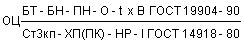 08пс по ГОСТ 9045,
08, 08пс по ГОСТ 1050, 
Ст1, Ст2, Ст3 всех способов раскисления 
по ГОСТ 380. 
Сортамент по ГОСТ 199042 Прокат тонколистовой холоднокатаный 
с алюмоцинковым покрытием 
по ТУ 14-11-247-88Покрытие АЦ, по массе - класса 170, по виду - с обычной кристаллизацией КР или дрессированное Др, по назначению - групп 230, 260:
АЦ 170-Кр-230 ТУ 14-11-247-88То же3 Прокат тонколистовой холоднокатаный алюминированный 
по ТУ 14-11-236-88Покрытие алюминиевое А или алюмокремниевое АК, по массе - класса 150, по назначению - группы 230:
А (АК) 150-230 ТУ 14-11-236-88"4 Прокат тонколистовой холоднокатаный электролитически оцинкованный 
по ТУ 14-1-4695-89Марка ЭОЦ, 1-й класс покрытия, нормальной точности прокатки по толщине БТ и ширине БН, нормальной плоскостности ПН:

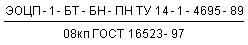 08кп, 08пс, 10кп 
по ГОСТ 1050; 
08кп, 08пс по ГОСТ 9045.
Сортамент по ГОСТ 19904 
Примечание - Применение материалов исходной заготовки 1-4, а также с другими покрытиями выбирается потребителем в зависимости от условий эксплуатации конструкций.Примечание - Применение материалов исходной заготовки 1-4, а также с другими покрытиями выбирается потребителем в зависимости от условий эксплуатации конструкций.Примечание - Применение материалов исходной заготовки 1-4, а также с другими покрытиями выбирается потребителем в зависимости от условий эксплуатации конструкций.Высота профиляПредельные отклоненияПредельные отклоненияПредельные отклоненияпо высотепо ширинепо длинеОт 10 до 20 включ.
±1,0±8,0+10,0Св. 20 до 60 включ.±1,5 Св. 60 до 75 включ.±2,0 Св. 75 до 114 включ.±2,5+15,0
-8,0Примечания. 

1 По согласованию изготовителя с потребителем отклонение по длине вышеуказанного предела браковочным признаком не является.

2 Размеры шага, ширины, радиусов кривизны и глубины гофров, высоты ступенек на готовых профилях не контролируются.Примечания. 

1 По согласованию изготовителя с потребителем отклонение по длине вышеуказанного предела браковочным признаком не является.

2 Размеры шага, ширины, радиусов кривизны и глубины гофров, высоты ступенек на готовых профилях не контролируются.Примечания. 

1 По согласованию изготовителя с потребителем отклонение по длине вышеуказанного предела браковочным признаком не является.

2 Размеры шага, ширины, радиусов кривизны и глубины гофров, высоты ступенек на готовых профилях не контролируются.Примечания. 

1 По согласованию изготовителя с потребителем отклонение по длине вышеуказанного предела браковочным признаком не является.

2 Размеры шага, ширины, радиусов кривизны и глубины гофров, высоты ступенек на готовых профилях не контролируются.Системы лакокрасочных покрытийСистемы лакокрасочных покрытийСистемы лакокрасочных покрытийСтепень агрессивного воздействия среды при материале покрытия заготовкиСтепень агрессивного воздействия среды при материале покрытия заготовкиСтепень агрессивного воздействия среды при материале покрытия заготовкиНаименование и обозначение материала покрывного слоя Обозначение грунтовкиТолщина покрытия, мкмцинковоеалюмоцинковоеалюминиевоеБез покрытия 
--АВ*В*Эмаль ГФ-2107 
-10-12АВ*В*Полиэфирсиликоновые эмали МЛ-1202 
ЭП-020025-34ВВВАкрилсиликоновые эмали АС-1171, АС-5122 
ЭП-020025-30ВВВОрганодисперсные краски ОД-ХВ-221 
АК-013840-50ВВВЭпоксидная грунтовка ЭП-0140 
-70-80ВВВПолихлорвиниловые пластикаты ПЛ-ХВ-122 
АК-0138180-220ВС*С** Применяется с ограничениями при строго определенном сочетании факторов, определяющих коррозионную агрессивность среды, в соответствии с рекомендациями компетентных организаций.
Обозначения степеней агрессивного воздействия среды по СНиП 2.03.11, принятые в таблице:

- неагрессивная - А;

- слабоагрессивная - В;

- среднеагрессивная - С.* Применяется с ограничениями при строго определенном сочетании факторов, определяющих коррозионную агрессивность среды, в соответствии с рекомендациями компетентных организаций.
Обозначения степеней агрессивного воздействия среды по СНиП 2.03.11, принятые в таблице:

- неагрессивная - А;

- слабоагрессивная - В;

- среднеагрессивная - С.* Применяется с ограничениями при строго определенном сочетании факторов, определяющих коррозионную агрессивность среды, в соответствии с рекомендациями компетентных организаций.
Обозначения степеней агрессивного воздействия среды по СНиП 2.03.11, принятые в таблице:

- неагрессивная - А;

- слабоагрессивная - В;

- среднеагрессивная - С.* Применяется с ограничениями при строго определенном сочетании факторов, определяющих коррозионную агрессивность среды, в соответствии с рекомендациями компетентных организаций.
Обозначения степеней агрессивного воздействия среды по СНиП 2.03.11, принятые в таблице:

- неагрессивная - А;

- слабоагрессивная - В;

- среднеагрессивная - С.* Применяется с ограничениями при строго определенном сочетании факторов, определяющих коррозионную агрессивность среды, в соответствии с рекомендациями компетентных организаций.
Обозначения степеней агрессивного воздействия среды по СНиП 2.03.11, принятые в таблице:

- неагрессивная - А;

- слабоагрессивная - В;

- среднеагрессивная - С.* Применяется с ограничениями при строго определенном сочетании факторов, определяющих коррозионную агрессивность среды, в соответствии с рекомендациями компетентных организаций.
Обозначения степеней агрессивного воздействия среды по СНиП 2.03.11, принятые в таблице:

- неагрессивная - А;

- слабоагрессивная - В;

- среднеагрессивная - С.